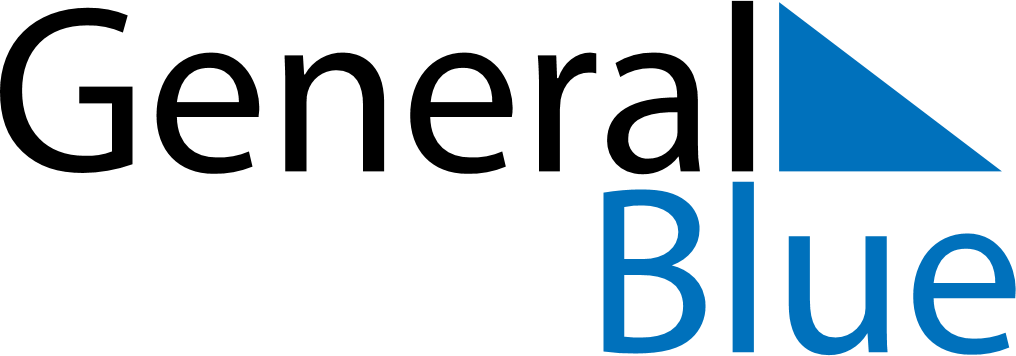 April 2024April 2024April 2024April 2024April 2024April 2024Mragowo, Warmia-Masuria, PolandMragowo, Warmia-Masuria, PolandMragowo, Warmia-Masuria, PolandMragowo, Warmia-Masuria, PolandMragowo, Warmia-Masuria, PolandMragowo, Warmia-Masuria, PolandSunday Monday Tuesday Wednesday Thursday Friday Saturday 1 2 3 4 5 6 Sunrise: 6:07 AM Sunset: 7:09 PM Daylight: 13 hours and 2 minutes. Sunrise: 6:04 AM Sunset: 7:11 PM Daylight: 13 hours and 6 minutes. Sunrise: 6:02 AM Sunset: 7:13 PM Daylight: 13 hours and 11 minutes. Sunrise: 6:00 AM Sunset: 7:15 PM Daylight: 13 hours and 15 minutes. Sunrise: 5:57 AM Sunset: 7:17 PM Daylight: 13 hours and 19 minutes. Sunrise: 5:55 AM Sunset: 7:19 PM Daylight: 13 hours and 24 minutes. 7 8 9 10 11 12 13 Sunrise: 5:52 AM Sunset: 7:21 PM Daylight: 13 hours and 28 minutes. Sunrise: 5:50 AM Sunset: 7:22 PM Daylight: 13 hours and 32 minutes. Sunrise: 5:47 AM Sunset: 7:24 PM Daylight: 13 hours and 36 minutes. Sunrise: 5:45 AM Sunset: 7:26 PM Daylight: 13 hours and 41 minutes. Sunrise: 5:43 AM Sunset: 7:28 PM Daylight: 13 hours and 45 minutes. Sunrise: 5:40 AM Sunset: 7:30 PM Daylight: 13 hours and 49 minutes. Sunrise: 5:38 AM Sunset: 7:32 PM Daylight: 13 hours and 53 minutes. 14 15 16 17 18 19 20 Sunrise: 5:36 AM Sunset: 7:34 PM Daylight: 13 hours and 57 minutes. Sunrise: 5:33 AM Sunset: 7:35 PM Daylight: 14 hours and 2 minutes. Sunrise: 5:31 AM Sunset: 7:37 PM Daylight: 14 hours and 6 minutes. Sunrise: 5:29 AM Sunset: 7:39 PM Daylight: 14 hours and 10 minutes. Sunrise: 5:26 AM Sunset: 7:41 PM Daylight: 14 hours and 14 minutes. Sunrise: 5:24 AM Sunset: 7:43 PM Daylight: 14 hours and 18 minutes. Sunrise: 5:22 AM Sunset: 7:45 PM Daylight: 14 hours and 22 minutes. 21 22 23 24 25 26 27 Sunrise: 5:19 AM Sunset: 7:46 PM Daylight: 14 hours and 26 minutes. Sunrise: 5:17 AM Sunset: 7:48 PM Daylight: 14 hours and 31 minutes. Sunrise: 5:15 AM Sunset: 7:50 PM Daylight: 14 hours and 35 minutes. Sunrise: 5:13 AM Sunset: 7:52 PM Daylight: 14 hours and 39 minutes. Sunrise: 5:11 AM Sunset: 7:54 PM Daylight: 14 hours and 43 minutes. Sunrise: 5:08 AM Sunset: 7:56 PM Daylight: 14 hours and 47 minutes. Sunrise: 5:06 AM Sunset: 7:58 PM Daylight: 14 hours and 51 minutes. 28 29 30 Sunrise: 5:04 AM Sunset: 7:59 PM Daylight: 14 hours and 55 minutes. Sunrise: 5:02 AM Sunset: 8:01 PM Daylight: 14 hours and 59 minutes. Sunrise: 5:00 AM Sunset: 8:03 PM Daylight: 15 hours and 3 minutes. 